1a.   4.2 x 100 =  ________1b.   4.2 ÷ 10 =  ________1c.    20.01 x 100 =  ________1d.   640 ÷ 200 =  ________1e.   6.4 x 200 =  ________2a.  What is this SUM? 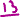 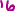 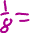 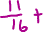 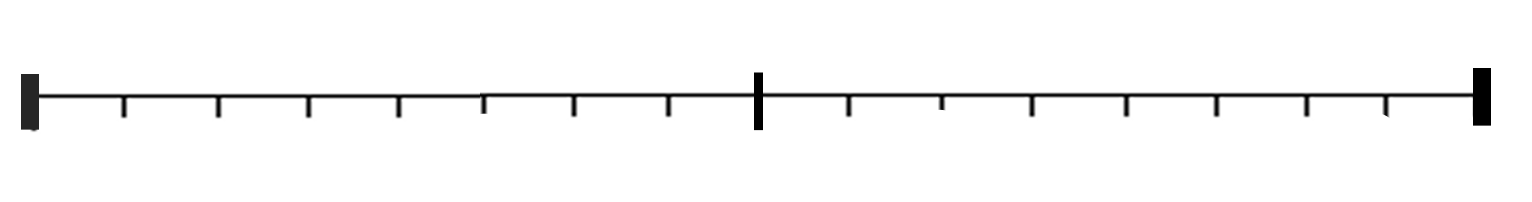 What is this DIFFERENCE? 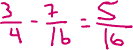 2b.   630 ÷ 300 =  ________2c.   2.4 x 300 =  ________3a.   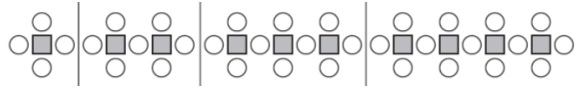       Figure 1              Figure 2                               Figure 3		                      Figure 4	 Can you fill in the blanks?  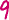 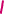 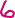 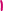 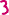 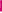 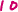 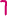 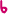 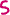 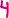 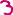 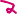 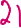 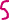 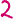 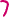 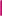 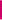 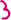 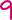 3b.   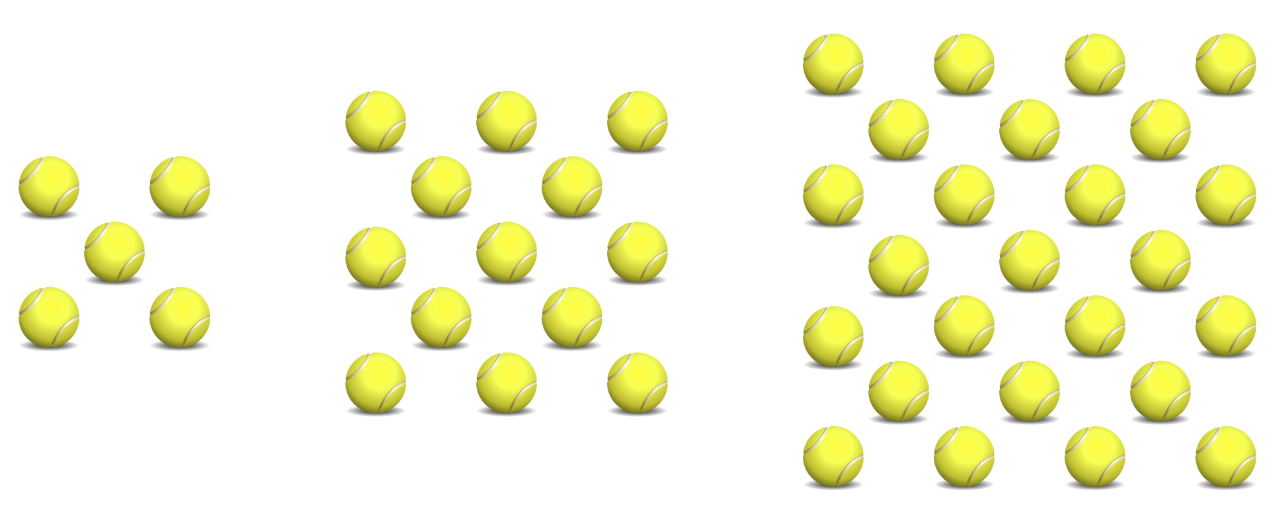 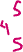 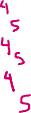 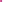 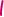 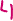 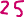 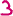 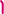 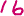 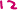 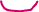 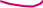 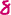 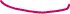 4a.    We call these figures ‘open squares’ (even though the first two are not actually open) .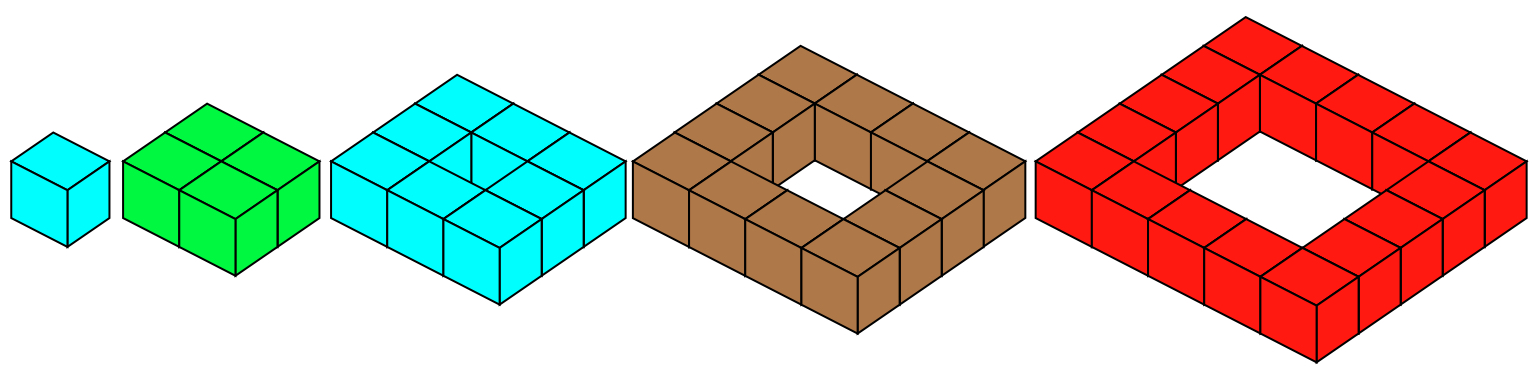 Fig. 1      Fig. 2                  Figure 3		         Figure 4	                                 Figure 5	Fill in the chart: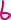 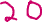 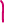 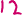 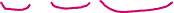 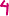 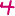    We now stack the open squares up to make hollow pyramids, each open square resting on the one that I  is the next size bigger.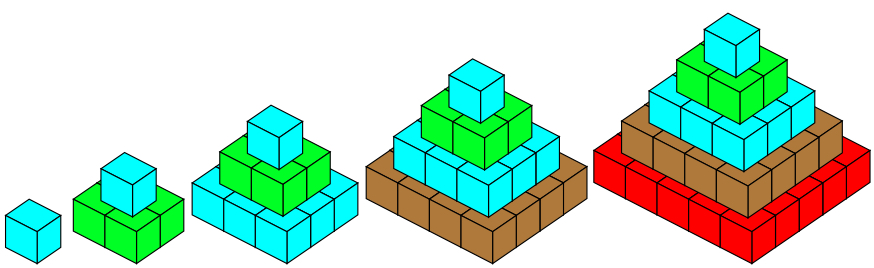  Fig. 1          Fig. 2                  Figure 3	           Figure 4	                              Figure 5	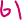 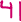 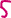 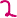 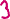 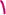 5a.   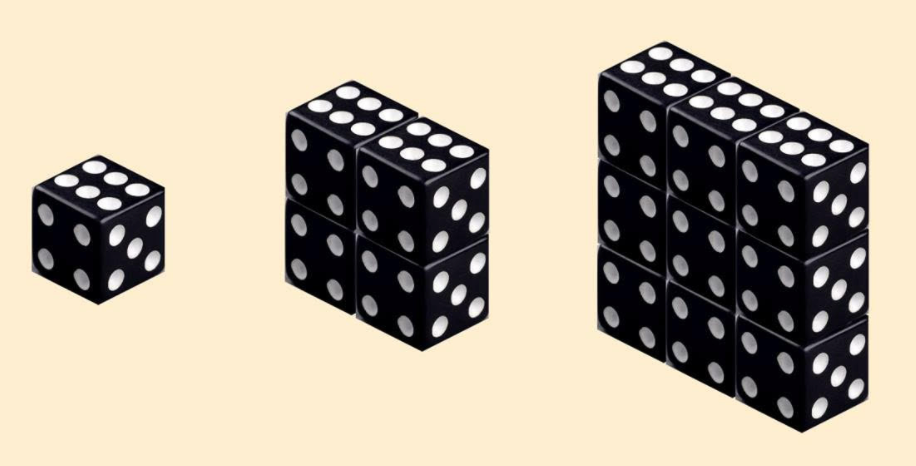 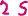 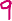 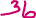 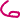 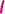 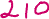 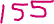 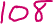 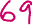 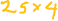 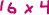 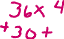 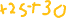 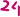 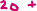 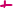 5b.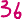 Binary abacus: write the  stick values , using zeroes and ones, and convert to base ten. 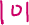 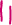 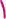 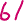 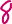 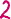 a)	____________   				b)      ____________   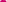 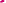 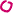 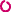 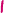 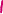 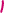 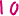 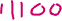 c)	____________   				d)      ____________   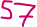 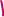 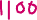 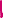 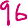 6a.    (Simplify answers and do not answer with fractions inside fractions)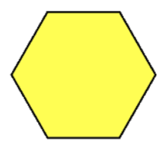 If the hexagon                         =  ,  then  the trapezoid                     = 		 and  the triangle                =     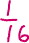 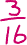 6b.   If the trapezoid                         =  ,  then  the rhombus                = 		 and  the hexagon                       =  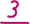 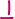 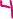 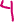 6c.   If the rhombus                    =  ,  then  the trapezoid                   = 		     ,  and  the hexagon                     =  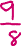 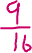 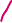 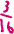 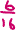 ThousandsHundredsTensOnesTenthsHundredthsBefore: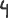 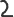 x  100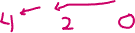 ThousandsHundredsTensOnesTenthsHundredthsBefore: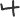 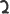 ÷  10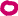 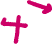 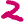 ThousandsHundredsTensOnesTenthsHundredthsBefore: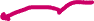 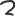 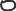 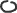 x  100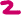 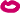 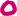 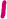 ThousandsHundredsTensOnesTenthsHundredthsBefore: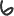 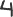 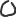 ÷  2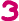 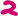 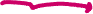 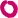 ÷  100ThousandsHundredsTensOnesTenthsHundredthsBefore: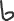 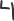 X 2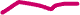 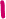 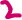 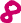 x 100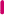 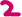 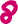 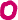 ThousandsHundredsTensOnesTenthsHundredthsBefore: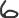 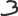 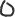 ÷  3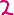 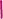 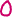 ÷  100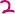 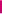 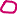 ThousandsHundredsTensOnesTenthsHundredthsBefore: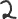 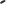 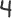 X 3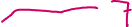 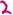 x 100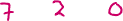 